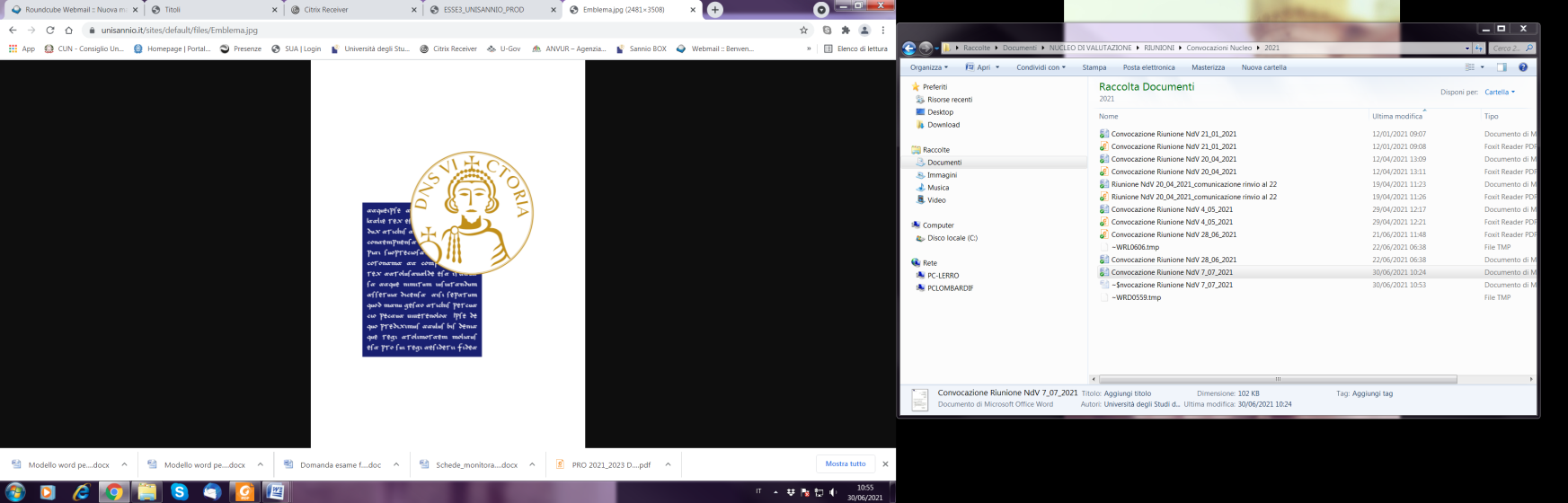 Al Coordinatore/Coordinatrice del Dottorato di Ricerca inScienze e Tecnologie per l’Ambiente e la SaluteTecnologie dell’Informazione per l’IngegneriaPersona, Mercato, IstituzioniCertificazione aggiuntiva di “Doctor Europaeus”Il/La sottoscritto/a ……(nome e cognome)……………………., nato/a a…………………………., il ………….(gg/mm/aaaa)….., regolarmente iscritto/a al corso di dottorato di ricerca in ……………………………………. , ……….. ciclo, con la presente chiede il rilascio della certificazione aggiuntiva “DoctorEuropaeus” subordinatamente al superamento dell’esame finale di dottorato di ricerca e contestualmente al conseguimento del titolo di dottore di ricerca in ……………………….. – ……………. ciclo.Il/La sottoscritto/a ……………………….. è inoltre consapevole che il rilascio della certificazione aggiuntiva DoctorEuropaeus è vincolata al rispetto dei seguenti quattro parametri  fissati dall’European University Association:giudizio positivo sul lavoro di tesi accordato da almeno due referee, nominati dal collegio dei docenti, appartenenti a istituzioni universitarie straniere di due diversi paesi dell'u.e; presenza nella commissione di almeno un componente proveniente da una istituzione universitaria straniera; la discussione dovrà essere sostenuta in una lingua diversa dall'italiano; la tesi di dottorato deve essere il risultato di un periodo di lavoro e di ricerca svolto all'estero della durata di almeno 3 mesi in un paese dell'u.e.A tal fine si riportano di seguito le seguenti informazioni:	Periodo/i all’estero (almeno tre mesi): _____________1) c/o l’Università europea ______________________________________________________________dal _______________ al _________________.2) c/o l’Università europea ______________________________________________________________dal _______________ al _________________.3) c/o l’Università europea ______________________________________________________________dal _______________ al _________________.Tutore di Tesi Prof. ____________________________Co-Tutore di Tesi Prof. ____________________________Titolo tesi: _______________________________________________________________________________________________________________________________________________________________Lingua tesi: ___________________________________________________Referee designati dal Collegio docenti:Prof. ________________________________ Università _______________________________________Prof. ________________________________ Università _______________________________________Prof. ________________________________ Università _______________________________________Membri Commissione esame finale provenienti da università straniere:Prof. ________________________________ Università _______________________________________Prof. ________________________________ Università _______________________________________Data ________________Firma____________________________